§3950.  Local regulationsEach municipality is empowered to adopt or retain more stringent ordinances, laws or regulations dealing with the subject matter of this chapter, including the establishment of fees necessary and appropriate to finance the cost of animal control services, except that municipalities may not adopt breed-specific ordinances, laws or regulations.  Any less restrictive municipal ordinances, laws or regulations are invalid and of no force and effect.  [PL 2013, c. 595, Pt. U, §1 (AMD).]1.  Certain agricultural working dogs exempt from barking dog ordinances.  A municipal ordinance, law or regulation that prohibits or limits barking dogs does not apply to dogs engaged in herding livestock or to agricultural guard dogs engaged in protecting livestock or warning the owners of danger to the livestock.  For the purposes of this subsection, the term "livestock" has the same meaning as in section 3907, subsection 18‑A.[PL 2005, c. 138, §1 (NEW).]SECTION HISTORYPL 1987, c. 383, §3 (NEW). PL 1991, c. 779, §40 (AMD). PL 2005, c. 138, §1 (AMD). PL 2013, c. 595, Pt. U, §1 (AMD). The State of Maine claims a copyright in its codified statutes. If you intend to republish this material, we require that you include the following disclaimer in your publication:All copyrights and other rights to statutory text are reserved by the State of Maine. The text included in this publication reflects changes made through the First Regular and First Special Session of the 131st Maine Legislature and is current through November 1, 2023
                    . The text is subject to change without notice. It is a version that has not been officially certified by the Secretary of State. Refer to the Maine Revised Statutes Annotated and supplements for certified text.
                The Office of the Revisor of Statutes also requests that you send us one copy of any statutory publication you may produce. Our goal is not to restrict publishing activity, but to keep track of who is publishing what, to identify any needless duplication and to preserve the State's copyright rights.PLEASE NOTE: The Revisor's Office cannot perform research for or provide legal advice or interpretation of Maine law to the public. If you need legal assistance, please contact a qualified attorney.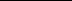 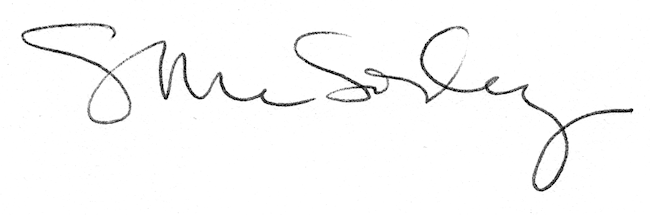 